План-конспект урока английского языка в 4 классе УМК: «Enjoy English-4», авторы: Биболетова М.З.; Денисенко О. А., Трубанева Н. Н., Тема: “SEASONS and WEATHER”Цель: повторение и обобщение лексико-грамматического материала по теме «Погода и времена года»; развитие коммуникативной компетенции на уроке иностранного языка.Задачи урока:Практические:– формировать навыки самостоятельного решения коммуникативных задач;– повторить и обобщить формирование и использование в связной речи глаголов в Present Simple, глагола be в Present Simple, модального глагола can;– активизировать и совершенствовать активный словарный запас обучающихся;– углубить и расширить знания учащихся по теме;– совершенствовать навыки и умения в говорении (монологической речи);– совершенствовать навыки аудирования;Развивающие задачи:– содействовать установлению в сознании ребенка устойчивых связей между накопленным и новым опытом познавательной и практической деятельности;– развивать основные психические процессы: память, внимание, воображение, логическое мышление, языковую догадку;– формировать и развивать учебно-организационные умения и навыки (взаимоконтроль, самостоятельная работа, парная деятельность);– развивать способность к рефлексии, как важнейшей составляющей умения учиться;Воспитательные:– развивать настойчивость и умение преодолевать трудности для достижения намеченной цели;– активизировать познавательную инициативу обучающихся и формировать их социальную компетентность.Используемые педагогические технологии, методы и приемы:Технологии: ИКТ, игровые, личностно-ориентированные, развивающие, здоровьесберегающие.Средства обучения: компьютер, мультимедиа-проектор, УМК М.З. Биболетовой “Enjoy English-4”, иллюстрации времен года, мультимедийная презентация, раздаточный материал (распечатка).Продолжительность урока: 45 минут.                                                                            Ход урока1.Орг.момент Good day, children!
                         - I am glad to see you!
                         - Sit down, please.
                         - Let’s begin our lesson.                  Look at the screen and say, what about we are going to speak today?(1,2 слайд)Today we are going to speak about seasons and the weather.2.Фонетическая разминкаLet’s listen to the poem about the seasons. (3 слайд)There are four seasons in each year.Spring is green.Summer is bright.Autumn is yellow.Winter is white.Do you remember the poem? (4 слайд)3.Повторение лексики seasons and the weather  Выполнение лексических упражненийAnswer my questions.How many seasons do you know? What are they? What is your favourite season? What's the weather like today? Why do you like spring? Can you play snowballs in winter? Are you cold in winter?"How many months are there in a year?There are 12 months. Name the spring months. ( 5 слайд)                summer months. ( 6 слайд)                autumn months. ( 7 слайд)                winter  months. ( 8 слайд)Let' s repeat our words, which we use when we describe the weather.Работа в парах. Choose the words.                            Nasty                                                               Fine(cold, rainy, windy, foggy, snowy, frosty, stormy)             (hot, sunny, warm) 4.Физ.минутка You’ve work hard. Now let’s have some fun. 5. Активизация ранее изученного лексического и грамматического материала по теме. Ex.8 p.6Teacher:" Boys and girls, here you can see a table. Make up as many sentences as you can, please". Учащиеся составляют предложения с опорой на таблицу и затем предлагают другие варианты предложений.Weather forecast.     Прогноз погоды в разных странах.Ex.12 p.8    Let’s make your own weather forecast. Guess what the weather is like in summer in: …         It is … in Africa.                                                                Рефлексия.Подведение итогов.  That’s all for today.— О чем мы сегодня с вами беседовали?— Сможете ли вы описать погоду на русском и английском языке?— Давайте вспомним стихотворение о времени года. Выставление оценок. Учащиеся оценивают свою работу на уроке. (слайд 13)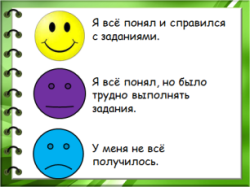 Домашнее заданиеУчебник: упр. 2 (с. 17); рабочая тетрадь: упр. 4,6 (с. 23).Thank you for lesson! You are free! Good bye!I likeI dislikespringsummerautumnwinterbecauseit'sIt isn'tI canI can'tcold and snowyhot and sunnyrainy and cloudywarm and finedive in the rivermake a snowmanride a bikein springin summerin autumnin winter